Dicle Üniversitesi Diyarbakır Tarım Meslek Yüksekokulu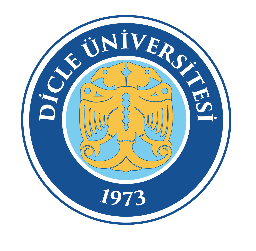 Öğrenci Memnuniyet Anketi – 20232023 yılında Proliz Öğrenci Bilgi Sistemi üzerinden öğrenci Memnuniyet anketi uygulanmıştır. Toplamda 16 sorudan soruda oluşan ankette, her soru için 5 ayrı cevap seçeneği bulunmaktadır. Anketi cevaplayan kişilerin bu cevap şıklarından herhangi birini işaretlemesi zorunlu kılınmıştır. Bu sayede anketi cevaplayanların herhangi bir soruda boş cevap vermesi engellenmiştir. Proliz Yazılım Öğrenci Bilgi Sistemi kimlik doğrulaması ile erişilecek şekilde düzenlenen ankette bir kişinin birden çok anket doldurması engellenmiştir. Ankete toplamda 366 öğrenci katılmıştır (Çizelge 1).Çizelge 1’de, Öğrenci Memnuniyet Anketine verilen cevapların yüzdelik dağılımları gösterilmiştir. Tabloya uygulanan renklendirme ile yüzdelik olarak yüksek cevaplar daha koyu renklerde, yüzdelik olarak daha düşük renkler ise açık renklerde işaretlenmiştir.Şekil 1’de Öğrenci Memnuniyet Anketinin soru bazlı memnuniyet yüzdeleri gösterilmiştir. Öğrencilerin memnuniyet oranının en yüksek olduğu sorular; öğretim elemanlarının alanındaki yenilikleri ve gelişmeleri paylaşması, danışmanların öğrenci sorunlarına karşı duyarlılığı, üniversite web sitesinin kullanışlılığı ve üniversite içi huzur ve güven hizmetlerine ilişkin konulardır.Memnuniyet seviyesinin en düşük olduğu konular ise; öğrenci kulüp etkinlikleri, üniversite tarafından sunulan kültürel, sportif ve sanatsal olanaklar, değişim programları (Erasmus +, Farabi, Mevlana, vb.) bilgilendirmesi ve üniversitenin kariyer planlama etkinliklerine ilişkin konulardır.Uygulanan öğrenci memnuniyet anketinin genel memnuniyet oranı ise % 67 olarak hesaplanmıştır. Şekil 1: Öğrenci genel memnuniyet oranı grafiği.Çizelge 1. Öğrenci memnuniyet anketi soru bazlı cevap yüzdeleri dağılım çizelgesi.Çizelge 1. Öğrenci memnuniyet anketi soru bazlı cevap yüzdeleri dağılım çizelgesi.Çizelge 1. Öğrenci memnuniyet anketi soru bazlı cevap yüzdeleri dağılım çizelgesi.Çizelge 1. Öğrenci memnuniyet anketi soru bazlı cevap yüzdeleri dağılım çizelgesi.Çizelge 1. Öğrenci memnuniyet anketi soru bazlı cevap yüzdeleri dağılım çizelgesi.Çizelge 1. Öğrenci memnuniyet anketi soru bazlı cevap yüzdeleri dağılım çizelgesi.Soru NoSorularHemen hemen her zamanSık sıkZaman zamanNadirenHemen hemen hiçbir zaman1Öğretim elemanları alanındaki yenilikleri ve gelişmeleri paylaşmaktadır.30%23%27%12%9%2Derslerde teknolojik araç ve gereçler etkin kullanılmaktadır24%21%28%16%11%3Danışmanım sorunlarımla ilgilenmektedir38%18%23%12%10%4Dersliklerin donanımı uygundur26%23%26%13%12%5Proje olanaklarından haberdar edilmekteyim.28%22%25%12%13%6Üniversite web sayfası kullanışlıdır30%22%26%13%9%7Öğrencilere temiz ve hijyenik bir ortam sunulmaktadır24%22%27%12%16%8Öğrenci kulüp etkinlikleri yapılmaktadır.22%18%28%16%16%9Üniversite tarafından kültürel, sportif ve sanatsal olanaklar sunulmaktadır21%22%27%15%15%10Merkezi kütüphane fiziki yönden ve donanım açısından uygundur25%24%26%14%11%11Üniversitede yer alan kantin, kafe, restoran vb. işletmeler kaliteli hizmet sunmaktadır23%22%28%15%12%12Üniversitenin kariyer planlama etkinlikleri yapılmaktadır22%19%31%14%15%13Değişim programları (Erasmus +, Farabi, Mevlana, vb.) bilgilendirme yapılmaktadır23%20%27%14%16%14Üniversitenin özel gereksinimli bireyler açısından erişilebilirliği uygundur23%23%29%14%11%15Topluma hizmet uygulamaları yapılmaktadır.23%20%30%14%12%16Üniversite içi huzur ve güven hizmetleri uygundur26%28%25%10%10%